Храмова Елена Вячеславовна МБОУ Хрипуновская СШУчитель начальных классовТурнир «Знатоки права»                           Тема: «Конвенция о правах ребенка» Цель: воспитание правовой культуры и чувства причастности к международному правовому сообществу. Задачи: познакомить учащихся с основными правами и свободами, изложенными в Конвенции о правах ребенка; формировать положительное отношение к правам других;помочь детям осознать, что нет прав без обязанностей, нет обязанностей без прав.  Эпиграфы к занятию: “Храни порядок и порядок сохранить тебя” (латинское изречение);“Знание прав определяет добросовестное выполнение обязанности” (Б. Франклин);“Живи по закону, поступай по совести” (латинское изречение);“Изучая свои права, мы получаем возможность жить и поступать по справедливости” (Г. Лихтенберг);“Учись думать о себе и о других” (китайская мудрость);Оборудование: мультимедийный проектор, «Конвенция о правах ребенка», магнитофон, диск с записями песен,  презентация  «Сегодняшние дети – это взрослые XXI  века»,  черный ящик, двуглавый орел, конституция, уголовный кодекс, соль, сердечки, где написаны мудрые мысли (данные изречении)для команд:чистые листы бумаги, ручки, карандаши, отдельные статьи Конвенции о правах ребенка, листы с кроссвордом, листы с отдельными правами. Для проведения игры формируются 2 команды. Остальные участники игры составляют группу поддержки, или запасные команды. За правильно выполненное задание, команда  1 бал. План занятия.Орг.момент. Знакомство –  5 мин.Турнир «Знатоки права»– 30 мин.Конкурс «Наши права»Конкурс «Кроссворд»Конкурс «Ситуации»Конкурс «Черный ящик»Конкурс «Песни о правах»Конкурс «В шутку о серьезном»Подведение итогов – 10  мин.Ход занятияМомент      занятия              Деятельность ст. вожатогоДеятельность       детей1.Оргмомент2. Основная часть3.Заключите-льный этап. Подведение итогов- Здравствуйте. Сейчас я вас всех попрошу встать в круг. Скажем «Здравствуйте» руками!Скажем «Здравствуйте» глазами!Скажем «Здравствуйте» мы ртом – Станет радостно кругом.- Сейчас по моей команде на счет три вы выбрасываете руки определенным способом: кулаки, ладони или скрещиваете на груди руки. Итак, … спасибо, вы помогли мне узнать ваш настрой на сегодняшнюю работу. Кулаки – вы настроены агрессивно. Руки скрещенные – нежелание работать, а открытые ладони – вы готовы к работе.- Спасибо! Прошу всех садится.Сегодня мы с вами проведем турнир «Знатоки права». Мы узнаем о прах ребенка, будем работать в группе,  анализировать ситуации. Скажите, а кто, прежде всего, проявляет беспокойство о вас, пытается уберечь от неприятностей, создать все необходимые для вашего развития условия, защитить ваши интересы и права? Конечно, ваши родители, семья. Но о детях заботятся и многочисленные общественные и государственные организации, которые главной своей задачей считают защиту детей. Наиболее авторитетной среди них является ООН (Организация Объединенных Наций). Она возникла после  Второй мировой войны, которую развязала фашистская Германия и в результате которой погибло более 50 миллионов человек, было разрушено множество городов, сел и деревень. Люди всего мира осознали, к каким последствиям может привести нарушение прав человека, а именно самого главного права, права на жизнь, что война – самый худший способ решения споров и проблем. Сегодня человечество обладает таким мощным оружием, что Третья мировая война не только не решит все проблемы, но вместе с тем и уничтожит все человечество. Чтобы предотвратить глобальную катастрофу, народы, нации объединились во всемирную организацию – ООН, которая главной своей задачей поставила обеспечение прав человека во всем мире. Однако не всегда люди помнят уроки истории. По-прежнему где-то происходят военные конфликты, теракты, совершаются преступления, аварии. В них, а также в результате стихийных бедствий, голода и эпидемий, страдают дети. Да и в мирной жизни дети нуждаются в особой заботе и внимании со стороны взрослых. У них есть свои интересы и потребности. Эти обстоятельства были учтены. 20 ноября 1989 года ООН была принята Конвенция прав ребенка. В ней говорится, что государства, подписавшие ее, взяли на себя обязательства заботиться о вас, вашем здоровье, благополучии, образовании и всестороннем развитии”. Конвенция – международное соглашение, как правило, по какому-то специальному вопросу, имеющее обязательную силу для тех государств, которые к нему присоединились (подписали, ратифицировали). В Конвенции  - 54 статьи. Давайте познакомимся с некоторыми из них. Право на жизнь. (Ст. 6). Право на имя при рождении. (Ст. 7). Право на медицинскую помощь. (Ст. 24). Право на образование. (Ст. 28). Право на отдых и досуг. (Ст. 28). Право на индивидуальность. (Ст. 8). Право свободно выражать свои взгляды. (Ст. 12). Право на специальную охрану и защиту. (В преамбуле). Право на заботу и воспитание родителями. (Ст. 7 окончание). 1 Конкурс. «Наши права». Каждой команде по 4 права.- как вы понимаете право? (После ответа  вожатая зачитывает текст  статьи. Если ответ верен, команда получает 1 очко).Право на жизнь. Право на имя при рождении. Право на медицинскую помощь. Право на образование. Право на отдых и досуг. Право свободно выражать свои взгляды.Право на заботу и воспитание родителями. Право на индивидуальность. 2 Конкурс. Кроссворд.Правовой статус – это ваше положение в мире права. Как в геометрии положение определяется тремя координатами, так в праве ваше положение определяют права, обязанности и ответственность. По мере взросления вы получаете новые возможности, набираетесь опыта, а значит, приобретаете новые права, обязанности, ответственность – меняется ваш статус. Кроссворд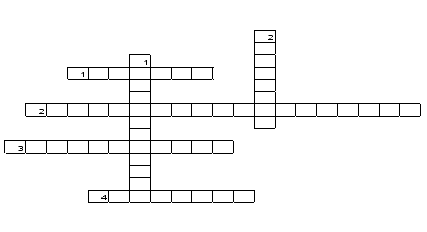 По горизонтали:1. По конвенции им является каждое человеческое существо до достижения им 18 –летнего возраста. 2. С согласия родителей подросток с 16 лет может заниматься ……………. деятельностью. 3. Чтобы получить среднее образование, сколько классов должен закончить каждый?4. С 17 лет для каждого юноши добавляется обязанность встать на …… учет. По вертикали:1. С какого возраста наступает уголовная ответственность за особо тяжкие преступления? 2. С 14 лет, в свободное от учебы время и с согласия родителей, подросток имеет право ……не более 4 часов в день. 3 Конкурс. Ситуации.Ситуация 1.Шестнадцатилетний подросток пришел устраиваться на работу. С ним составляют трудовой договор, назначают день выхода на работу. Вопрос. Имеет ли право несовершеннолетний трудоустроиться?Ситуация 2.Несколько школьников залезли в гараж, но ничего не взяв и не сделав, ушли. Кто-то их видел и рассказал об этом в милиции. Вопрос: Будут ли ребята наказаны?4. Конкурс «Красный ящик»Нужно угадать, что находится в ящике.Правильный ответ оценивается в 3 балла. Вопросы даются по очереди, при отсутствии ответа вопрос переходит к другой команде или к зрителям.У халифов он был желтым, у албанцев без клюва и когтей, у их российского собрата они есть. В ящике находится то, что в переводе с латинского означает «установление», «устройство». В ящике находится книга, состоящая из двух частей: общей и особенной. В первой, в частности, дается определение того, что считается преступлением. Во время сухого закона в США контрабандисты часто перевозили виски на судах. Перевозили его в ящиках. А в нашем ящике находится то, чем для безопасности перекладывали бутылки в ящиках. Конкурс. Песня о правах.Звучат песни.“В каждом маленьком ребенке” “Дуэт Черного Кота и Злого Пирата” “Песня бременских музыкантов” «Может знает лес” “ На крутом бережку” “Наташка-первоклашка” “Я служу России” 6. Конкурс «В шутку о серьезном»Команды отвечают письменно: время, на конкурс - 5 минут, за каждый правильный ответ — 1 балл.Этим паролем пользовались контрабандисты в фильме Л. Гайдая «Бриллиантовая рука». У лесных зайцев нет клыков, а у городских «зайцев» нет именно этого. Чего? Этот угонщик автомобилей был опытным страховым агентом, актером в самодеятельности, водителем-каскадером. Эту птицу народная молва частенько обвиняет в воровстве ювелирных изделий. Его приговорили утопить в загородном пруду как беспризорного, беспаспортного, безработного. Как звали капитана МУРа, поймавшего в трамвае Кирпича? В финале этого фильма один из героев публично провозгласил «Да здравствует наш суд — самый гуманный суд в
мире!» «Избави Бог и нас от этаких судей!»— восклицал А. Крылов. Кто же был героем басни? Как появилось выражение: «Написано на лбу»? Часть одежды вора, имеющая обыкновение поддаваться действию огня.Подведение итогов.Пока жюри подводит итоги конкурсов, дети смотрят презентацию «Сегодняшние дети – это взрослые XXI  века», Награждение.Рефлексия.  Катится, катится клубок, как ручеёк вьётся, а за ним и мысли вслух о занятии льются. Раздача сердечек с мудрыми мыслями.Спасибо за занятие! До свидания! Дети делают  движения, которые говорит вожатая.Дети рассаживаются за двумя столами-семья, родители- каждый ребенок, как бы не сложилась жизнь имеет право на жизнь.Когда ребенок рождается, ему сразу  дают имя.Каждый ребенок имеет право на охрану здоровья, лечиться в больнице.Все дети на планете должны учиться в школе.После работы  нужно обязательно отдохнуть.У детей есть право на мнения и собственные взгляды. Ребенок может выражать свои мысли.У каждого ребенка должна быть семья.У каждого ребенка свое имя, семья, гражданство.Разгадывают кроссворд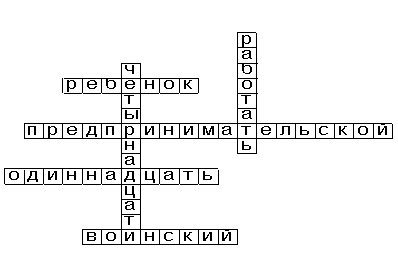 Да. Несовершеннолетний с 16 лет, может быть признан полностью дееспособным, если работает по трудовому договор или контракту. При этом родители ответственности за него не несут.Наказания не последует: был добровольный отказ от преступления.Дети угадывают, что в черном ящикеДвуглавый орелКонституцияУголовный кодексСольДети слушают песни и отгадывают о каких правах идет в них речь.                право на всестороннее развитие. дружить с тем, с кем хочет. право на свободу передвижения, мирных собраний  право на жизнь. Расторгуев, Княжинская.                               право на отдых. право на образование. обязанность встать на воинский учет. Черт побериБилетаЮрий Деточкин, герой фильма «Берегись автомобиля»Сорока.БуратиноГлеб Жиглов«Кавказская пленница»Осел.Происходит от обычая ставить клеймо на лоб преступнику.ШапкаДети смотрят презентациювысказывания каждогоДетям раздаются сердечки